CURRICULUM VITAE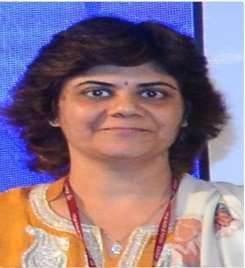 PERSONAL DETAILSEDUCATIONAL QUALIFICATIONS:PROFESSIONAL QUALIFICATIONS:POSTING DETAILS:SIGNIFICANT PROFESSIONAL ACHIEVEMENTS:Ministry of Labour & Employment (1997-2006):Formulation of India's stand on ratification of various ILO Conventions, especially those dealing with rights of workers, child labour, etc.Protection of India's interests and articulation of India's view point in International fora.Industrial Policy formulation and implementation.Ministry of Education, Department of School Education & Literacy (2006-2013):Formulation of India's stand on Education For All, Sustainable Development Goals, etc. in UNESCO and other International fora.Representation of India in the General Assembly of UNESCO, Education For All.Conduct of Mid-Decade Assessment for Education For All for India as a whole as well as at State level.Formulation of the Right to Education Act.Reforms in Teachers' Training.Formulation of Saakshar Bharat Mission for Adult Education.Implementation of Scheme for Support to NGOs for Vocational Training.Representative of Ministry of Education on Board of National Bal Bhawan.Organisation of International Conference on Literacy for Sustainable Development.Ministry of Electronics and Information Technology (2013-2023):Coordination and Economic Planning.Compilation and publication of Digital India Publications - Coffee Table Book, Compendium on PAN India and States' profiles with respect to Digital India.Compilation and publication of Special Issues of Yojana Magazine on Digital India and Citizen Centric Services.Compilation and publication of Report on India's Trillion Dollar Digital Opportunity.Formulation and implementation of National Language Translation Mission, Digital India BHASHINI.Implementation of Promotion of Digital Payments - Incentive Schemes for Banks,    Digidhan Awards for Banks.Organisation of Digital Payments Utsav and Digital Payments Sandesh Yatra for 2021-22 and 2022-23 for promotion of digital payments across the country.Conduct of a special campaign for Promotion of Safe Digital Payments with Cyber-Cell of Delhi Police.Compilation and Publication of Coffee Table Book on Digital Payments.Compilation and Publication of Compendium on Digital Payments with PAN India and States' profiles.Compilation and Publication of Thought Leadership Articles on Digital Payments with contributions from stakeholders in the Digital Payments Ecosystem.Chief Vigilance Officer.Organisation of Trainings and Talks for Preventive Vigilance for MeitY and its                   Organisations.Organisation of Vigilance Awareness Fortnight with the participation of employees of MeitY and its Organisations.Nodal Officer for Grievances & RTI.Formulation of Strategy and Vision Documents for the Ministry, Sectoral Group of Secretaries, NER and Plans of Action for specific areas of  work towards Digital India.Ministry of Food Processing Industries (12th April, 2023 to 27th September, 2023):Knowledge Sessions formulation and Management for Conference on Processing for Prosperity as part of World Food India 2023 event.Knowledge Content creation for World Food India 2023 event, including State Profiles, Country Profiles, Sector Profiles, Focus Papers, a Compendium on Food Processing Industries in India and a Coffee Table Book on the Sector.Co-Chaired Joint Working Groups with Australia on Wines and Whiskey respectively.Created a Convergence Hub on Ministry’s website comprising Innovation Hub and Mentorship, as a measure to develop ecosystem.Analysis of trade issues, taxation issues, economic data, FSSAI related matters and any other issues pertaining to the sector.Skill Development and innovation related concept preparationMinistry of Micro, Small & Medium Enterprises (27th September, 2023 to till date):Formulation of Vision Document for the Ministry and as part of Sectoral Group of Secretaries. Overall Coordination, both intra-Ministry and inter-Ministry  Economic Policy and AdvocacyFinancial and Administrative Planning with monitoring of scheme related expenditure for the Ministry and its attached office and organisationsInternal Financial Management for the Ministry and its attached office and organisationsBudget related matters for the Ministry and its attached office and organisations, including preparation of detailed Demands for Grants, Budget Estimates/Revised Estimates, Reappropriation proposals, surrender of savings, supplementary Demands for Grant and other related work.Formulation of Output Outcome Monitoring Framework and related planning and execution for the Ministry and its attached office and organisationsPreparation of material for Budget SpeechImplementation of Budget AnnouncementsMonitoring and Settlement of CAG and PAC paras and internal audit related issuesFacilitation of special initiatives in domains of relevance for MSME Sector, including studies by Institutions of excellence like Delhi School of Economics, Technology related initiatives, streamlining of processes and systems.PUBLICATIONS:Coffee Table Book on Growth of Digital Payments in India – “Towards a Developed India – Catalyzing Inclusive Growth through Digital Payments”, released in 2023Compilation of Thought Leadership Articles on Digital Payments in India, 2023 (WIP)Compendium on Growth of Digital Payments in India – “Digital Payment Se (WIP)Pragati Ko Gati - A Compendium on India’s Digital Payments Journey”, 2023Newspaper Article on "Inclusive Growth through Digital Payments", 2023Report on India’s Trillion Dollar Digital Opportunity, 2019Compendium on Digital India - “Digital Bharat, Saksham Bharat”, released in 2019Coffee Table Book on Digital India— “Towards A New India – Transforming the Digital Dream to Reality”, 2019Yojana Special Issue on Digital India & on Citizen Centric Services released in 2018Vision Document of North East – “Digital North East Vision 2022”, released in 2018Article in Indian Labour Journal – “International Labour Standards: The Journey So Far              and the Road Ahead”, Published in Labour and Development, a Quarterly Journal brought out by the VV Giri Labour Institute, 1999Paper on “Trafficking of Children for Labour and Sexual Exploitation”, Indian Journal on Labour and Development, Vol. 8, No. 1&2, December, 2002Linkages between Development and Demography”, Paper presented as part of a Seminar in 1996-97 during the training programme of the Indian Economic Service at the Institute of Economic Growth, DelhiCompilation and publishing on website of MoFPI 36 State profiles series titled “Food Processing: Towards Sustainable Growth Opportunities”.Compilation and publishing on website of MoFPI 9 Sectoral Profiles on Bakery, Fisheries, Diary, Meat and Poultry, Millets, Beverages, Fruits & Vegetables, Ready to Eat/Ready to Cook and Plant Based Proteins.Compilation and Publishing on MoFPI website 5 Focus Papers – “Unlocking Lucrative Opportunities in the Food Processing Sector”Emerging Opportunities in Indian Wine,“Exploring Nutraceuticals, Health Benefits and Market Trends”.“Plant Based Proteins“Sustainable Packaging: A Step Towards Greener Future”Compiled a Compendium on Food Processing Sector in IndiaCompiled a Coffee Table Book on Food Processing Sector in IndiaCompiled an Investors’ Guide for Food Processing Sector in India.*******NameSIMMI CHAUDHARYService/ Cadre/Allotment YearIndian Economic Service/1996Source of RecruitmentDirect RecruitmentDate of Birth30th July, 1973GenderFemaleMarital StatusMarriedDomicileDelhiMother TongueHindiLanguages KnownHindi (speaking and writing)English (speaking and writing)Punjabi (speaking)Sanskrit (basic)Entry into Service4th November, 1996Date of Superannuation31st July, 2033Areas of SpecialisationInternational AffairsHuman Resource DevelopmentPolicy formulationMission formulationMission implementationVision and Strategy formulationLegislation formulationProgramme implementationNational Digital Public PlatformsFood Processing IndustriesFinance and BudgetPlanning and CoordinationEconomic Policy and AdvocacyMicro, Small and Medium EnterprisesS.NoQualificationUniversity/InstituteSubjectYear1Doctorate (PhD)National University for Educational Planning and Administration (NUEPA), DelhiEducationOngoing2Post-GraduationM.A (Economics)University of Delhi, Delhi School of Economics,DelhiEconomics19953Graduation B.A(Honours)University of Delhi,St. Stephen’s College, DelhiEconomics19934Senior SecondaryQueen Mary’s School, Delhi (C.B.S.E)Humanities19905SecondaryQueen Mary’s School, Delhi (C.B.S.E)C.B.S.E Curriculum1988S.No.QualificationUniversity/InstituteSpecialisationYear1Master of Business Administration (MBA)Indira Gandhi National Open University (IGNOU)Human Resource Management20042Bachelor of Education, (B.Ed.)University of Delhi, Central of Institute of Education, Faculty of EducationEducational Planning and Administration1996S. NoDesignationMinistry DepartmentExperience Period (From/To)Grade & Pay Band1Economic AdviserMinistry of Micro, Small or Medium Enterprises (MSME)27th September, 2023 to till dateSAG, PB-4, (37400 to 67000)2Economic AdviserMinistry of Food Processing Industries,New Delhi12th April, 2023 to 27th September, 2023SAG, PB-4, (37400 to 67000)3Economic AdviserMinistry of Electronics and Information Technology, Electronics Niketan, New Delhi24th May, 2017 to 12th April, 2023SAG, PB-4, (37400 to 67000)4DirectorMinistry of Electronics and Information Technology, Electronics Niketan, New Delhi1st July, 2013 to 23rd May, 2017JAG, PB-4 (37400 to 67000)5DirectorDepartment of School Education & LiteracyMinistry of Education, New Delhi1st July, 2010 to 31st June, 2013JAG, PB-4 (37400 to 67000)6Deputy SecretaryDepartment of School Education & LiteracyMinistry of Education, New Delhi15th Feb, 2006 to 30th June, 2010JAG, PB-3 (15600 to 39100)7Deputy DirectorMinistry of Labour & Employment, New Delhi1st Jan, 2001 to 15th Feb, 2006STS, PB- 3(15600 to39100)8Assistant DirectorMinistry of Labour & Employment, New Delhi6th Oct, 1997 to 31st Dec, 2000JTS, PB-3 (15600 to 39100)9IES ProbationerMinistry of Finance, Department of Economic AffairsNew Delhi4th Nov, 1996 to 5th Oct, 1997JTS PB-3 (15600 to 39100)